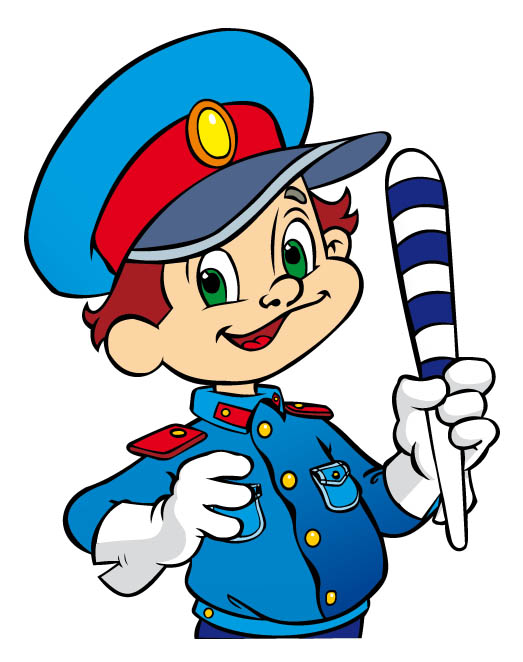 Неделя первая «Неделя безопасности и здоровья»План работы на первую неделю – Неделя безопасности и здоровья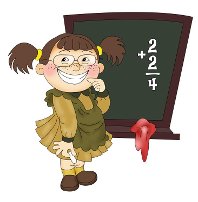 Неделя вторая«Хочу всё знать!»План работы на вторую неделю – Неделя «Хочу все знать!»Неделя третья«Думаем, размышляем, проектируем»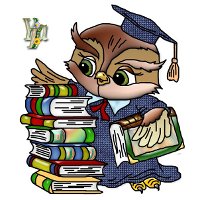 План работы на третью неделю – Неделя «Размышляем, думаем, проектируем!»2 июняпонедельник3 июнявторник4 июнясреда5 июнячетверг6 июняпятницаОткрытие лагеряБеседа с врачом Игры-знакомствоЗанятия по расписаниюДень безопасностиЭкскурсия в Пожарную частьБиблиотечный час «Математика в литературе» в Областной детской библиотекеДень здоровьяЗанятия по расписанию«Веселые старты»День безопасностиЗанятия по расписаниюПрактическое занятие по безопасности с участием пожарныхДень экскурсииБеседа о правилах поведения в транспортеЭкскурсия в Иннопарк (Сокольники)9 июняпонедельник10 июнявторник11 июнясреда12 июнячетверг13 июняпятницаМеждународный день друзейЗанятия по расписаниюКТД конкурс рисунков на асфальтеДень «Хочу все знать!»Занятия по расписаниюМатематическая эстафетаДень «Хочу все знать!»Занятия по расписаниюБиблиотечный час, посвященный Дню России в Областной детской библиотекеДень РоссииВыходной деньВыходной день16 июняпонедельник17 июнявторник18 июнясреда19 июнячетверг20 июняпятницаДень «Размышляем, думаем, проектируем!»Занятия по расписаниюСпортивный часДень «Размышляем, думаем, проектируем!»Занятия по расписаниюСпортивный часДень «Размышляем, думаем, проектируем!»Занятия по расписаниюАкадемия веселых наукДень «Размышляем, думаем, проектируем!»Занятия по расписаниюБиблиотечный час, посвященный Дню памяти и скорби  в Областной детской библиотекеЗакрытие лагеряЗанятия по расписаниюЗащита проектов